ISTITUTO DELLE SUORE BENEDETTINE DELLA PROVVIDENZASEDE LEGALE – VIA SAN GIULIANO 10 -16145 GENOVAC.F./P.IVA 00611740101ANNO 2019BILANCIO SCUOLA PARITARIA – SCUOLA BENEDETTA CAMBIAGIO – VIA DELLA MOLETTA 10 – 00154 ROMA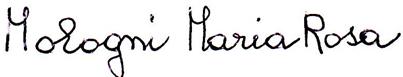 Nota di accompagnamento(L. 62 del 10.03.2000)Periodo 01-01-2019  -  31-12-2019Parte amministrativa – economica – contabileSi intende qui commentare brevemente la parte contabile riferita al prospetto di cui sopra.Essendo l’ente soggetto alla normativa degli enti non commerciale, tutte le rilevazioni e le registrazioni sono state fatte nel pieno rispetto della normativa di cui al Decreto 26/10/1972 n. 633 e successive modifiche ed integrazioni, nonché al Decreto 22/12/1986 n. 917.Tali registrazioni sono state effettuate su registri regolarmente vidimati nel pieno rispetto della normativa fiscale.STATO PATRIMONIALEQuesto prospetto comprende essenzialmente i beni ove viene svolta l’intera attività della scuola di Roma, e cioè le attrezzature, i mobili, e gli impianti specifici, oltre ai diversi debiti e crediti che nel tempo hanno determinato l’attuale composizione dell’attivo e del passivo patrimoniale.Le valutazioni fatte tengono conto dei criteri fissati dalle normative fiscali in essere, il TFR è stato calcolato in base alle vigenti leggi sul lavoro.CONTO ECONOMICOIn questo prospetto viene invece rappresentato il pulsare dell’attività economica, avendo dettagliato voce per voce i diversi costi e ricavi d’esercizio.In modo particolare si è valutato l’apporto lavorativo con criteri di assoluta prudenza, evidenziando la somma di € 45.000,00 per la scuola elementare e di € 45.000,00 per la scuola materna, relativamente all’intero lavoro svolto dalle suore all’interno dell’Istituto per i bambini e le bambine della scuola.Il risultato della gestione del periodo 01/01 – 31/12/2019, che tiene conto dei sussidi erogati durante l’anno dalle autorità competenti, è risultato negativo per € 72.430,28 per la scuola primaria e € 79.785,25 per la scuola dell’infanzia, somma di cui sinora si è fatta carico la casa madre.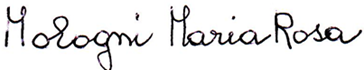 STATO PATRIMONIALETOTALEATTIVITA'SOFTWARE GENERICO€                  7.198,00ALTRI ONERI PLURIENNALI€                27.048,10IMMOBILI€              155.253,05IMPIANTO ELETTRICO€                15.468,40IMPIANTO TELEFONICO€                  2.299,00IMPIANTI€                10.890,79IMPIANTO DI RISCALDAMENTO€                10.992,00IMPIANTO ASCENSORE€              131.738,00ATTREZZATURE€                68.254,56ATTREZZATURE D'UFFICIO€                  3.118,74COMPUTER ED ACCESSORI€                  7.889,02ARREDAMENTO€                35.475,61MOBILI D'UFFICIO€                  2.578,15MANUTENZIONI STRAORDINARIE€              110.935,24RIMANENZE FINALI€                  1.750,00CLIENTE€                  1.400,00ERARIO C/ACCONTO IRAP€                     503,00ERARIO C/RIT.SUBITE€                  4.159,51BANCA €                94.850,76CASSA€                       15,00RISCONTI ATTIVIERARIO C/IVA€                11.310,97TOTALE ATTIVITA'€              703.127,90PASSIVITA'DOTAZIONE NETTA€              282.601,27F.DO AMM.TO SOFTWARE SPECIFICI€                  1.295,64F.DO AMM.TO ALTRI ONERI PLUR.€                19.615,29F.DO AMM.TO IMMOBILI€                48.655,81F.DO AMM.TO IMP.ELETTRICO€                  4.128,92F.DO AMM.TO IMP.TELEFONICO€                  2.299,00F.DO AMM.TO IMPIANTI€                  4.537,03F.DO AMM.TO IMPIANTO RISCALD.€                10.992,00F.DO AMM.TO ATTREZZATURE€                59.898,98F.DO AMM.TO ATTR.D'UFFICIO€                  3.118,74F.DO AMM.TO COMPUTER ED ACC.€                  5.742,23F.DO AMM.TO ARREDI€                33.760,76F.DO AMM.TO MOBILI D'UFFICIO€                  2.578,15F.DO AMM.TO IMP ASCENSORE€                22.808,27RISERVA DI RIVALUTAZ.€                  2.785,90FONDO TFR€              131.681,74FORNITORE€                21.837,79FATTURE DA RICEVERE€                14.789,91ERARIO C/RIT FISC LAV AUTONOMO€                       33,40DEBITI PER IVA€                     297,99DEBITO V/INPS LAVOR.DIP.€                15.749,81DIPENDENTI C/RETRIBUZIONI€                15.943,00DEBITI VERSO CASA MADRE€              150.191,80TOTALE PASSIVITA'€              855.343,43PERDITA D'ESERCIZIO€              152.215,53CONTO ECONOMICOTOTALESCUOLA ELEMENTARESCUOLA MATERNACOSTIMATERIALE DIDATTICO€                  1.642,79€                            1.182,81€                        459,98MATERIALI PER MANUTEZIONI€                  1.456,50€                            1.048,68€                        407,82CANCELLERIA E STAMPATI€                     634,90€                               457,13€                        177,77BENI < 516€                     710,37€                               511,47€                        198,90BENI < EURO 516 (CELLULARI)€                     866,20€                               623,66€                        242,54TRASPORTI€                  1.665,80€                            1.199,38€                        466,42ENERGIA ELETTRICA€                  4.894,66€                            3.524,16€                     1.370,50GAS RISCALDAMENTO€                  5.644,87€                            4.064,31€                     1.580,56ACQUA€                  1.301,83€                               937,32€                        364,51PROGETTO SCUOLA€                  4.417,00€                            3.180,24€                     1.236,76MANUT.FABBRICATI€                  2.623,00€                            1.888,56€                        734,44MANUT.IMPIANTO ELETTRICO€                     700,00€                               504,00€                        196,00MANUT.IMPIANTO ANTINCENDIO€                  2.843,15€                            2.047,07€                        796,08MANUTENZIONI E RIPARAZIONI€                     585,59€                               421,62€                        163,97CANONI ASSISTENZA SOFTWARE€                  1.939,25€                            1.396,26€                        542,99CONSULENZE€                  4.789,72€                            3.448,60€                     1.341,12SPESE TENUTA CONTAB./PAGHE€                  8.247,20€                            5.937,98€                     2.309,22CONSULENZA DIREZIONALE€                14.754,35€                          10.623,13€                     4.131,22CORSI DI FORMAZIONE€                     860,01€                               619,21€                        240,80ASSICURAZIONI€                  2.841,28€                            2.045,72€                        795,56SPESE DI PULIZIA INTERNI€                23.277,31€                          16.759,66€                     6.517,65VALORI POSTALI E BOLLATI€                     276,90€                               199,37€                          77,53PRESTAZIONI DI TERZI€                67.240,83€                          48.413,40€                   18.827,43PRESTAZIONI DIDATTICHE€                14.723,00€                          10.600,56€                     4.122,44VISITE MEDICHE€                       45,91€                                 33,06€                          12,85TASSA OCC SUOLO PUBBLICO€                     212,00€                               152,64€                          59,36CANONI NOLEGGIO€                  1.071,79€                               771,69€                        300,10COSTO PER IL PERSONALE€              317.176,50€                        222.294,25€                   94.882,25AMM.TO IMMOB.IMMATERIALI€                  3.750,85€                            2.700,61€                     1.050,24AMM.TO IMMOB.MATERIALI€                76.341,65€                          54.965,99€                   21.375,66RIMANENZE INIZIALI€                  1.840,00€                            1.324,80€                        515,20TASSA SUI RIFIUTI€                  8.536,23€                            6.146,09€                     2.390,14ABBUONI PASSIVI€                         2,01€                                   1,45€                            0,56SPESE VARIE€                     871,89€                               627,76€                        244,13REGISTR.CONTR.AFFITTO€                     200,00€                               144,00€                          56,00SPESE GIARDINO E PIANTE€                     341,60€                               245,95€                          95,65MEDICINALI€                       87,80€                                 63,22€                          24,58COSTI INDEDUCIBILI€                  1.705,85€                            1.228,21€                        477,64GITE€                  5.478,00€                            3.944,16€                     1.533,84QUOTE ASSOCIATIVE€                     515,00€                               370,80€                        144,20SPESE DIVERSE BANCARIE€                     215,04€                               154,83€                          60,21PRESTAZIONI SUORE€                90.000,00€                          45.000,00€                   45.000,00TOTALE COSTI€              677.328,63€                        461.803,78€                 215.524,85CONTO ECONOMICOTOTALESCUOLA ELEMENTARESCUOLA MATERNARICAVICORRISPETTIVI€              388.691,00€                        280.646,00€                 108.045,00SUSSIDIO€              103.987,85€                          85.374,84€                   18.613,01ALTRI RICAVI€                26.538,83€                          19.107,96€                     7.430,87RICAVI ACCESSORI DIVERSI€                  4.120,00€                            2.966,40€                     1.153,60ARROTONDAMENTI ATTIVI€                       25,42€                                 18,30€                            7,12RIMANENZE FINALI€                  1.750,00€                            1.260,00€                        490,00TOTALE RICAVI€              525.113,10€                        389.373,50€                 135.739,60PERDITA D'ESERCIZIO                152.215,53                            72.430,28                     79.785,25